Supplementary material S1 Testing the adsorption of FD4 to PS-NP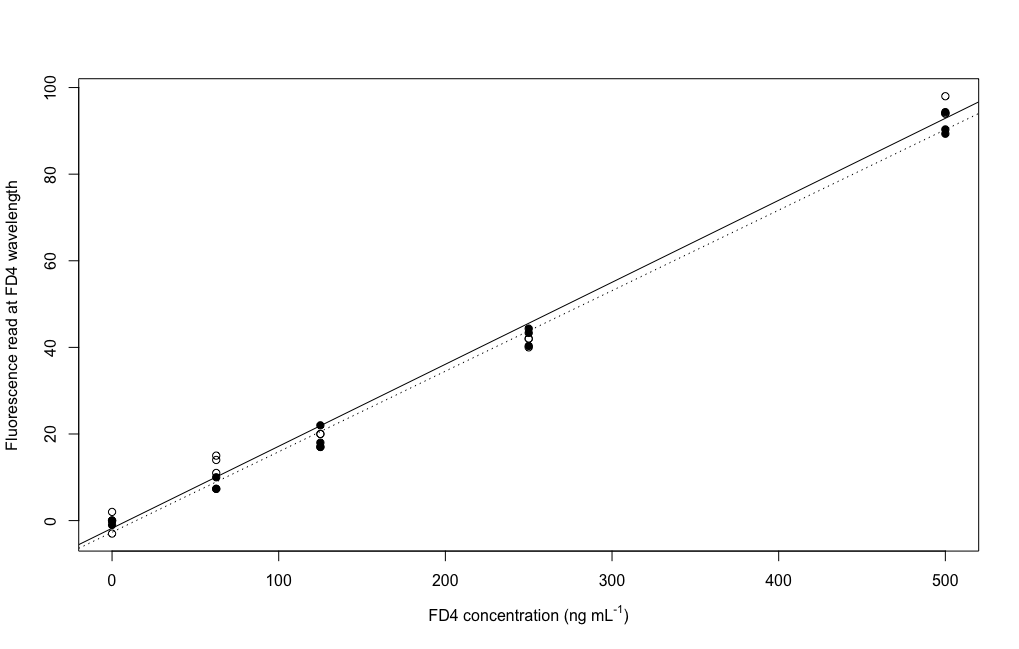 Figure S1: Evaluation of the FD4 adsorption on PS-NP, by measuring FD4 fluorescence in the presence (dotted line- full circle; ) and absence (solid line; )  of NP (20 mg L-1, i.e. the highest concentration measured in the serous side). FD4+NP: y = 0.1853x - 2.4167; R2 = 0.9979; FD4: y = 0.1893x – 1.4333 ; R2 = 0.992.Table S1: ANCOVA analyses testing the effect of treatment (FD4 or FD4 with NP added), and the concentration of FD4 show that within the range of 0 to 500 ng mL-1, fluorescence was not significantly changed by NP addition (F-value = 1.8857, p-value = 0.1814), whatever the FD4 concentration tested (F-value = 0.2779, p-value = 0.6026).  Supplementary material S2: Control for leakage of dye by dialysisTable S2: Fluorescence of PS-NP measured in the total volume of each dialysis tube (n=5 tubes) at the PS-NP wavelength (360-460 nm), according to the methodology presented in Catarino et al. (2019). PS-NP fluorescence has been measured initially, and after 1:30 hour of incubation of PS-NP in each dialysis tubes. The difference between initial mean fluorescence and final fluorescence has been calculated for each tube and the mean calculated from the 5 tubes is indicated (in fluorescence and in percentage) in the third column. Data are presented as mean ± standard deviation of the mean.Supplementary material S3 : Calibration curves of PS-NP and FD4Fig. S2: Mean calibration curves of the PS-NP concentration (in mg L-1) and FD4 concentration (in ng mL-1). The PS-NP fluorescence was read at 360/460 nm (excitation/emission), and FD4 fluorescence was read at 485/528 nm (excitation/emission), with a gain of 50. The LOD for the PS-NP detection has been estimated to be 9.2 mg L-1 and that for FD4 is at 23.4 ng mL-1 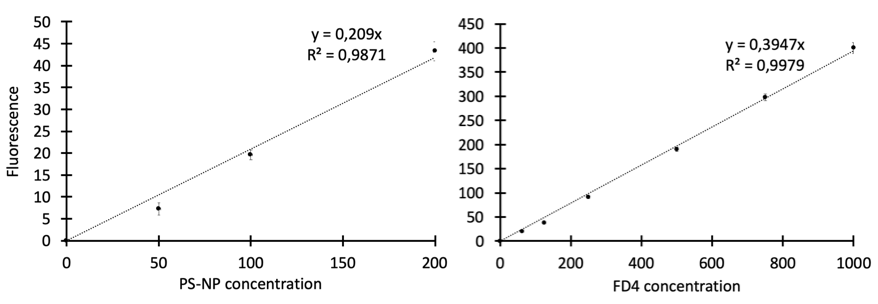 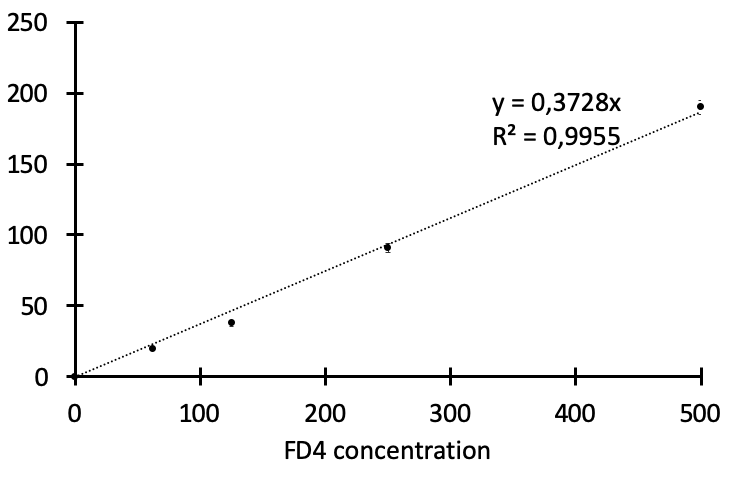 Supplementary material S4: Determination of the autofluorescence of the tissueTable S3: Measure of the autofluorescence of the tissue (n3 for the median and n=3 for the distal gut), ie. the fluorescence at the PS-NP wavelength (360/460 nm) and at the FD4 wavelength (485/528 nm) during 150 min, without any initial addition of substance. The concentrations measured are below the limit of detection which were estimated at 23.4 ng mL-1 for FD4 and 9.2 mg L-1 for PS-NP.Treatment FD4 (n=14 median guts and n=15 distal guts)Linear mixed-effects model fit by REML Data: datasetFD4        AIC      BIC    logLik  1797.213 1834.392 -887.6065Random effects: Formula: ~1 | NumFish        (Intercept) ResidualStdDev:     9.66619  12.5135Fixed effects: ConcFD4 ~ Time2 + Gut                 Value Std.Error  DF    t-value p-value(Intercept)  7.956319  3.503617 203  2.2708874  0.0242Time215     -2.572316  3.355243 203 -0.7666555  0.4442Time230     -0.510422  3.286207 203 -0.1553225  0.8767Time245     -2.053208  3.355243 203 -0.6119402  0.5413Time260     -1.530103  3.286207 203 -0.4656137  0.6420Time290     -2.069126  3.286207 203 -0.6296395  0.5296Time2120     0.926490  3.286207 203  0.2819330  0.7783Time2150     1.023563  3.354137 203  0.3051643  0.7606GutMedian    2.700719  1.690010 203  1.5980494  0.1116 Correlation:           (Intr) Tim215 Tim230 Tim245 Tim260 Tim290 Tm2120 Tm2150Time215   -0.460                                                 Time230   -0.469  0.490                                          Time245   -0.460  0.485  0.490                                   Time260   -0.469  0.490  0.500  0.490                            Time290   -0.469  0.490  0.500  0.490  0.500                     Time2120  -0.469  0.490  0.500  0.490  0.500  0.500              Time2150  -0.460  0.479  0.490  0.479  0.490  0.490  0.490       GutMedian -0.226  0.000  0.000  0.000  0.000  0.000  0.000  0.000Standardized Within-Group Residuals:       Min         Q1        Med         Q3        Max -2.1485345 -0.5669434 -0.1591551  0.3215229  5.7102384 Number of Observations: 226Number of Groups: 15 Simultaneous Tests for General Linear HypothesesMultiple Comparisons of Means: Tukey ContrastsFit: lme.formula(fixed = ConcFD4 ~ Time2 + Gut, data = datasetFD4, random = ~1 | NumFish)Linear Hypotheses:               Estimate Std. Error z value Pr(>|z|)15 - 0 == 0    -2.57232    3.35524  -0.767    0.99530 - 0 == 0    -0.51042    3.28621  -0.155    1.00045 - 0 == 0    -2.05321    3.35524  -0.612    0.99960 - 0 == 0    -1.53010    3.28621  -0.466    1.00090 - 0 == 0    -2.06913    3.28621  -0.630    0.998120 - 0 == 0    0.92649    3.28621   0.282    1.000150 - 0 == 0    1.02356    3.35414   0.305    1.00030 - 15 == 0    2.06189    3.35524   0.615    0.99945 - 15 == 0    0.51911    3.40574   0.152    1.00060 - 15 == 0    1.04221    3.35524   0.311    1.00090 - 15 == 0    0.50319    3.35524   0.150    1.000120 - 15 == 0   3.49881    3.35524   1.043    0.968150 - 15 == 0   3.59588    3.42323   1.050    0.96745 - 30 == 0   -1.54279    3.35524  -0.460    1.00060 - 30 == 0   -1.01968    3.28621  -0.310    1.00090 - 30 == 0   -1.55870    3.28621  -0.474    1.000120 - 30 == 0   1.43691    3.28621   0.437    1.000150 - 30 == 0   1.53398    3.35414   0.457    1.00060 - 45 == 0    0.52310    3.35524   0.156    1.00090 - 45 == 0   -0.01592    3.35524  -0.005    1.000120 - 45 == 0   2.97970    3.35524   0.888    0.987150 - 45 == 0   3.07677    3.42323   0.899    0.98690 - 60 == 0   -0.53902    3.28621  -0.164    1.000120 - 60 == 0   2.45659    3.28621   0.748    0.995150 - 60 == 0   2.55367    3.35414   0.761    0.995120 - 90 == 0   2.99562    3.28621   0.912    0.985150 - 90 == 0   3.09269    3.35414   0.922    0.984150 - 120 == 0  0.09707    3.35414   0.029    1.000(Adjusted p values reported -- single-step method)Simultaneous Tests for General Linear HypothesesMultiple Comparisons of Means: Tukey ContrastsFit: lme.formula(fixed = ConcFD4 ~ Time2 + Gut, data = datasetFD4, random = ~1 | NumFish)Linear Hypotheses:                     Estimate Std. Error z value Pr(>|z|)Median - Distal == 0    2.701      1.690   1.598     0.11(Adjusted p values reported -- single-step method)Linear mixed-effects model fit by REML Data: datasetFD4m        AIC      BIC    logLik  785.3047 811.4559 -382.6524Random effects: Formula: ~1 | NumFish        (Intercept) ResidualStdDev:    14.16424 7.810241Fixed effects: ConcFD4 ~ Time2                 Value Std.Error DF    t-value p-value(Intercept)  8.969244  4.322909 88  2.0748168  0.0409Time215     -0.732879  3.017061 88 -0.2429116  0.8086Time230      3.811467  2.951994 88  1.2911502  0.2000Time245      1.281054  3.017061 88  0.4246033  0.6722Time260      0.583951  2.951994 88  0.1978158  0.8436Time290      0.275453  2.951994 88  0.0933109  0.9259Time2120     2.929182  2.951994 88  0.9922725  0.3238Time2150     3.153021  3.015861 88  1.0454796  0.2987 Correlation:          (Intr) Tim215 Tim230 Tim245 Tim260 Tim290 Tm2120Time215  -0.334                                          Time230  -0.341  0.489                                   Time245  -0.334  0.485  0.489                            Time260  -0.341  0.489  0.500  0.489                     Time290  -0.341  0.489  0.500  0.489  0.500              Time2120 -0.341  0.489  0.500  0.489  0.500  0.500       Time2150 -0.334  0.478  0.489  0.478  0.489  0.489  0.489Standardized Within-Group Residuals:       Min         Q1        Med         Q3        Max -1.7264475 -0.4619005 -0.1081014  0.2479693  4.3404290 Number of Observations: 109Number of Groups: 14 Simultaneous Tests for General Linear HypothesesMultiple Comparisons of Means: Tukey ContrastsFit: lme.formula(fixed = ConcFD4 ~ Time2, data = datasetFD4m, random = ~1 | NumFish)Linear Hypotheses:               Estimate Std. Error z value Pr(>|z|)15 - 0 == 0     -0.7329     3.0171  -0.243    1.00030 - 0 == 0      3.8115     2.9520   1.291    0.90245 - 0 == 0      1.2811     3.0171   0.425    1.00060 - 0 == 0      0.5840     2.9520   0.198    1.00090 - 0 == 0      0.2755     2.9520   0.093    1.000120 - 0 == 0     2.9292     2.9520   0.992    0.976150 - 0 == 0     3.1530     3.0159   1.045    0.96730 - 15 == 0     4.5443     3.0171   1.506    0.80445 - 15 == 0     2.0139     3.0634   0.657    0.99860 - 15 == 0     1.3168     3.0171   0.436    1.00090 - 15 == 0     1.0083     3.0171   0.334    1.000120 - 15 == 0    3.6621     3.0171   1.214    0.928150 - 15 == 0    3.8859     3.0811   1.261    0.91345 - 30 == 0    -2.5304     3.0171  -0.839    0.99160 - 30 == 0    -3.2275     2.9520  -1.093    0.95890 - 30 == 0    -3.5360     2.9520  -1.198    0.933120 - 30 == 0   -0.8823     2.9520  -0.299    1.000150 - 30 == 0   -0.6584     3.0159  -0.218    1.00060 - 45 == 0    -0.6971     3.0171  -0.231    1.00090 - 45 == 0    -1.0056     3.0171  -0.333    1.000120 - 45 == 0    1.6481     3.0171   0.546    0.999150 - 45 == 0    1.8720     3.0811   0.608    0.99990 - 60 == 0    -0.3085     2.9520  -0.105    1.000120 - 60 == 0    2.3452     2.9520   0.794    0.993150 - 60 == 0    2.5691     3.0159   0.852    0.990120 - 90 == 0    2.6537     2.9520   0.899    0.986150 - 90 == 0    2.8776     3.0159   0.954    0.981150 - 120 == 0   0.2238     3.0159   0.074    1.000(Adjusted p values reported -- single-step method)Linear mixed-effects model fit by REML Data: datasetFD4d       AIC      BIC   logLik  889.222 916.1355 -434.611Random effects: Formula: ~1 | NumFish        (Intercept) ResidualStdDev:    12.03534 10.07297Fixed effects: ConcFD4 ~ Time2                 Value Std.Error DF    t-value p-value(Intercept)  9.946499  4.052275 95  2.4545469  0.0159Time215     -4.252470  3.752860 95 -1.1331278  0.2600Time230     -4.544185  3.678127 95 -1.2354616  0.2197Time245     -5.121415  3.752860 95 -1.3646699  0.1756Time260     -3.503221  3.678127 95 -0.9524468  0.3433Time290     -4.257400  3.678127 95 -1.1574912  0.2500Time2120    -0.942689  3.678127 95 -0.2562959  0.7983Time2150    -0.988217  3.751618 95 -0.2634108  0.7928 Correlation:          (Intr) Tim215 Tim230 Tim245 Tim260 Tim290 Tm2120Time215  -0.445                                          Time230  -0.454  0.490                                   Time245  -0.445  0.485  0.490                            Time260  -0.454  0.490  0.500  0.490                     Time290  -0.454  0.490  0.500  0.490  0.500              Time2120 -0.454  0.490  0.500  0.490  0.500  0.500       Time2150 -0.445  0.480  0.490  0.480  0.490  0.490  0.490Standardized Within-Group Residuals:         Min           Q1          Med           Q3          Max -1.979555893 -0.366115935 -0.007029823  0.204568990  6.559398463 Number of Observations: 117Number of Groups: 15 Simultaneous Tests for General Linear HypothesesMultiple Comparisons of Means: Tukey ContrastsFit: lme.formula(fixed = ConcFD4 ~ Time2, data = datasetFD4d, random = ~1 | NumFish)Linear Hypotheses:               Estimate Std. Error z value Pr(>|z|)15 - 0 == 0    -4.25247    3.75286  -1.133    0.95030 - 0 == 0    -4.54418    3.67813  -1.235    0.92145 - 0 == 0    -5.12141    3.75286  -1.365    0.87360 - 0 == 0    -3.50322    3.67813  -0.952    0.98190 - 0 == 0    -4.25740    3.67813  -1.157    0.944120 - 0 == 0   -0.94269    3.67813  -0.256    1.000150 - 0 == 0   -0.98822    3.75162  -0.263    1.00030 - 15 == 0   -0.29172    3.75286  -0.078    1.00045 - 15 == 0   -0.86894    3.80722  -0.228    1.00060 - 15 == 0    0.74925    3.75286   0.200    1.00090 - 15 == 0   -0.00493    3.75286  -0.001    1.000120 - 15 == 0   3.30978    3.75286   0.882    0.988150 - 15 == 0   3.26425    3.82644   0.853    0.99045 - 30 == 0   -0.57723    3.75286  -0.154    1.00060 - 30 == 0    1.04096    3.67813   0.283    1.00090 - 30 == 0    0.28679    3.67813   0.078    1.000120 - 30 == 0   3.60150    3.67813   0.979    0.977150 - 30 == 0   3.55597    3.75162   0.948    0.98160 - 45 == 0    1.61819    3.75286   0.431    1.00090 - 45 == 0    0.86401    3.75286   0.230    1.000120 - 45 == 0   4.17873    3.75286   1.113    0.954150 - 45 == 0   4.13320    3.82644   1.080    0.96190 - 60 == 0   -0.75418    3.67813  -0.205    1.000120 - 60 == 0   2.56053    3.67813   0.696    0.997150 - 60 == 0   2.51500    3.75162   0.670    0.998120 - 90 == 0   3.31471    3.67813   0.901    0.986150 - 90 == 0   3.26918    3.75162   0.871    0.989150 - 120 == 0 -0.04553    3.75162  -0.012    1.000(Adjusted p values reported -- single-step method)Treatment: FD4+N20 (n=6 per gut)Linear mixed-effects model fit by REML Data: datasetFD4Nano20       AIC      BIC    logLik  794.729 821.3362 -386.3645Random effects: Formula: ~1 | NumFish        (Intercept) ResidualStdDev:    2.140598 22.10041Fixed effects: ConcFD4 ~ Time2 + Gut                 Value Std.Error DF   t-value p-value(Intercept) -9.903003  6.839228 78 -1.447971  0.1516Time215      0.013772  9.470082 78  0.001454  0.9988Time230     -0.579549  9.022455 78 -0.064234  0.9489Time245      0.110649  9.470082 78  0.011684  0.9907Time260      6.720807  9.022455 78  0.744898  0.4586Time290      3.805355  9.022455 78  0.421765  0.6744Time2120     2.717655  9.022455 78  0.301210  0.7641Time2150     5.984875  9.022455 78  0.663331  0.5091GutMedian   16.837797  4.608254 78  3.653834  0.0005 Correlation:           (Intr) Tim215 Tim230 Tim245 Tim260 Tim290 Tm2120 Tm2150Time215   -0.628                                                 Time230   -0.660  0.476                                          Time245   -0.628  0.455  0.476                                   Time260   -0.660  0.476  0.500  0.476                            Time290   -0.660  0.476  0.500  0.476  0.500                     Time2120  -0.660  0.476  0.500  0.476  0.500  0.500              Time2150  -0.660  0.476  0.500  0.476  0.500  0.500  0.500       GutMedian -0.337  0.000  0.000  0.000  0.000  0.000  0.000  0.000Standardized Within-Group Residuals:        Min          Q1         Med          Q3         Max -1.93419480 -0.63437666  0.08322873  0.40600243  2.21769191 Number of Observations: 92Number of Groups: 6 Simultaneous Tests for General Linear HypothesesMultiple Comparisons of Means: Tukey ContrastsFit: lme.formula(fixed = ConcFD4 ~ Time2 + Gut, data = datasetFD4Nano20, random = ~1 | NumFish)Linear Hypotheses:               Estimate Std. Error z value Pr(>|z|)15 - 0 == 0     0.01377    9.47008   0.001    1.00030 - 0 == 0    -0.57955    9.02246  -0.064    1.00045 - 0 == 0     0.11065    9.47008   0.012    1.00060 - 0 == 0     6.72081    9.02246   0.745    0.99690 - 0 == 0     3.80536    9.02246   0.422    1.000120 - 0 == 0    2.71765    9.02246   0.301    1.000150 - 0 == 0    5.98488    9.02246   0.663    0.99830 - 15 == 0   -0.59332    9.47008  -0.063    1.00045 - 15 == 0    0.09688    9.88360   0.010    1.00060 - 15 == 0    6.70704    9.47008   0.708    0.99790 - 15 == 0    3.79158    9.47008   0.400    1.000120 - 15 == 0   2.70388    9.47008   0.286    1.000150 - 15 == 0   5.97110    9.47008   0.631    0.99845 - 30 == 0    0.69020    9.47008   0.073    1.00060 - 30 == 0    7.30036    9.02246   0.809    0.99390 - 30 == 0    4.38490    9.02246   0.486    1.000120 - 30 == 0   3.29720    9.02246   0.365    1.000150 - 30 == 0   6.56442    9.02246   0.728    0.99660 - 45 == 0    6.61016    9.47008   0.698    0.99790 - 45 == 0    3.69471    9.47008   0.390    1.000120 - 45 == 0   2.60701    9.47008   0.275    1.000150 - 45 == 0   5.87423    9.47008   0.620    0.99990 - 60 == 0   -2.91545    9.02246  -0.323    1.000120 - 60 == 0  -4.00315    9.02246  -0.444    1.000150 - 60 == 0  -0.73593    9.02246  -0.082    1.000120 - 90 == 0  -1.08770    9.02246  -0.121    1.000150 - 90 == 0   2.17952    9.02246   0.242    1.000150 - 120 == 0  3.26722    9.02246   0.362    1.000(Adjusted p values reported -- single-step method)Simultaneous Tests for General Linear HypothesesMultiple Comparisons of Means: Tukey ContrastsFit: lme.formula(fixed = ConcFD4 ~ Time2 + Gut, data = datasetFD4Nano20, random = ~1 | NumFish)Linear Hypotheses:                     Estimate Std. Error z value Pr(>|z|)    Median - Distal == 0   16.838      4.608   3.654 0.000258 ***---Signif. codes:  0 ‘***’ 0.001 ‘**’ 0.01 ‘*’ 0.05 ‘.’ 0.1 ‘ ’ 1(Adjusted p values reported -- single-step method)Linear mixed-effects model fit by REML Data: datasetFD4Nano20m        AIC      BIC    logLik  348.6635 365.0394 -164.3318Random effects: Formula: ~1 | NumFish        (Intercept) ResidualStdDev:    23.72097 12.16577Fixed effects: ConcFD4 ~ Time2                 Value Std.Error DF    t-value p-value(Intercept)  6.947185 10.883402 33  0.6383285  0.5277Time215      3.787840  7.420012 33  0.5104897  0.6131Time230     -1.865953  7.023911 33 -0.2656572  0.7922Time245      4.973170  7.420012 33  0.6702374  0.5074Time260      6.689040  7.023911 33  0.9523242  0.3479Time290      5.023709  7.023911 33  0.7152295  0.4795Time2120     3.547136  7.023911 33  0.5050087  0.6169Time2150     5.626835  7.023911 33  0.8010971  0.4288 Correlation:          (Intr) Tim215 Tim230 Tim245 Tim260 Tim290 Tm2120Time215  -0.305                                          Time230  -0.323  0.473                                   Time245  -0.305  0.462  0.473                            Time260  -0.323  0.473  0.500  0.473                     Time290  -0.323  0.473  0.500  0.473  0.500              Time2120 -0.323  0.473  0.500  0.473  0.500  0.500       Time2150 -0.323  0.473  0.500  0.473  0.500  0.500  0.500Standardized Within-Group Residuals:        Min          Q1         Med          Q3         Max -2.90828483 -0.37473849 -0.04704859  0.34826700  1.85338207 Number of Observations: 46Simultaneous Tests for General Linear HypothesesMultiple Comparisons of Means: Tukey ContrastsFit: lme.formula(fixed = ConcFD4 ~ Time2, data = datasetFD4Nano20m, random = ~1 | NumFish)Linear Hypotheses:               Estimate Std. Error z value Pr(>|z|)15 - 0 == 0     3.78784    7.42001   0.510    1.00030 - 0 == 0    -1.86595    7.02391  -0.266    1.00045 - 0 == 0     4.97317    7.42001   0.670    0.99860 - 0 == 0     6.68904    7.02391   0.952    0.98190 - 0 == 0     5.02371    7.02391   0.715    0.997120 - 0 == 0    3.54714    7.02391   0.505    1.000150 - 0 == 0    5.62683    7.02391   0.801    0.99330 - 15 == 0   -5.65379    7.42001  -0.762    0.99545 - 15 == 0    1.18533    7.69431   0.154    1.00060 - 15 == 0    2.90120    7.42001   0.391    1.00090 - 15 == 0    1.23587    7.42001   0.167    1.000120 - 15 == 0  -0.24070    7.42001  -0.032    1.000150 - 15 == 0   1.83900    7.42001   0.248    1.00045 - 30 == 0    6.83912    7.42001   0.922    0.98460 - 30 == 0    8.55499    7.02391   1.218    0.92790 - 30 == 0    6.88966    7.02391   0.981    0.977120 - 30 == 0   5.41309    7.02391   0.771    0.995150 - 30 == 0   7.49279    7.02391   1.067    0.96460 - 45 == 0    1.71587    7.42001   0.231    1.00090 - 45 == 0    0.05054    7.42001   0.007    1.000120 - 45 == 0  -1.42603    7.42001  -0.192    1.000150 - 45 == 0   0.65367    7.42001   0.088    1.00090 - 60 == 0   -1.66533    7.02391  -0.237    1.000120 - 60 == 0  -3.14190    7.02391  -0.447    1.000150 - 60 == 0  -1.06221    7.02391  -0.151    1.000120 - 90 == 0  -1.47657    7.02391  -0.210    1.000150 - 90 == 0   0.60313    7.02391   0.086    1.000150 - 120 == 0  2.07970    7.02391   0.296    1.000(Adjusted p values reported -- single-step method)Linear mixed-effects model fit by REML Data: datasetFD4Nano20d        AIC      BIC    logLik  288.7249 305.1007 -134.3624Random effects: Formula: ~1 | NumFish        (Intercept) ResidualStdDev:    18.18177 5.117027Fixed effects: ConcFD4 ~ Time2                 Value Std.Error DF    t-value p-value(Intercept) -9.915394  7.711041 33 -1.2858697  0.2074Time215      1.276064  3.121596 33  0.4087859  0.6853Time230      0.706855  2.954317 33  0.2392617  0.8124Time245      0.284489  3.121596 33  0.0911358  0.9279Time260      6.752574  2.954317 33  2.2856635  0.0288Time290      2.587002  2.954317 33  0.8756683  0.3875Time2120     1.888174  2.954317 33  0.6391236  0.5272Time2150     6.342916  2.954317 33  2.1469991  0.0392 Correlation:          (Intr) Tim215 Tim230 Tim245 Tim260 Tim290 Tm2120Time215  -0.181                                          Time230  -0.192  0.473                                   Time245  -0.181  0.463  0.473                            Time260  -0.192  0.473  0.500  0.473                     Time290  -0.192  0.473  0.500  0.473  0.500              Time2120 -0.192  0.473  0.500  0.473  0.500  0.500       Time2150 -0.192  0.473  0.500  0.473  0.500  0.500  0.500Standardized Within-Group Residuals:        Min          Q1         Med          Q3         Max -1.43971546 -0.39533164  0.07654207  0.32072966  3.99627156 Number of Observations: 46Number of Groups: 6 Simultaneous Tests for General Linear HypothesesMultiple Comparisons of Means: Tukey ContrastsFit: lme.formula(fixed = ConcFD4 ~ Time2, data = datasetFD4Nano20d, random = ~1 | NumFish)Linear Hypotheses:               Estimate Std. Error z value Pr(>|z|)15 - 0 == 0      1.2761     3.1216   0.409    1.00030 - 0 == 0      0.7069     2.9543   0.239    1.00045 - 0 == 0      0.2845     3.1216   0.091    1.00060 - 0 == 0      6.7526     2.9543   2.286    0.30190 - 0 == 0      2.5870     2.9543   0.876    0.988120 - 0 == 0     1.8882     2.9543   0.639    0.998150 - 0 == 0     6.3429     2.9543   2.147    0.38430 - 15 == 0    -0.5692     3.1216  -0.182    1.00045 - 15 == 0    -0.9916     3.2363  -0.306    1.00060 - 15 == 0     5.4765     3.1216   1.754    0.65190 - 15 == 0     1.3109     3.1216   0.420    1.000120 - 15 == 0    0.6121     3.1216   0.196    1.000150 - 15 == 0    5.0669     3.1216   1.623    0.73645 - 30 == 0    -0.4224     3.1216  -0.135    1.00060 - 30 == 0     6.0457     2.9543   2.046    0.45090 - 30 == 0     1.8801     2.9543   0.636    0.998120 - 30 == 0    1.1813     2.9543   0.400    1.000150 - 30 == 0    5.6361     2.9543   1.908    0.54560 - 45 == 0     6.4681     3.1216   2.072    0.43390 - 45 == 0     2.3025     3.1216   0.738    0.996120 - 45 == 0    1.6037     3.1216   0.514    1.000150 - 45 == 0    6.0584     3.1216   1.941    0.52290 - 60 == 0    -4.1656     2.9543  -1.410    0.853120 - 60 == 0   -4.8644     2.9543  -1.647    0.721150 - 60 == 0   -0.4097     2.9543  -0.139    1.000120 - 90 == 0   -0.6988     2.9543  -0.237    1.000150 - 90 == 0    3.7559     2.9543   1.271    0.909150 - 120 == 0   4.4547     2.9543   1.508    0.803(Adjusted p values reported -- single-step method)Treatment: FD4+N200 (n=7 per gut)Linear mixed-effects model fit by REML Data: datasetFD4Nano200        AIC      BIC    logLik  849.4872 877.9219 -413.7436Random effects: Formula: ~1 | NumFish        (Intercept) ResidualStdDev:    10.60079 13.58864Fixed effects: ConcFD4 ~ Time2 + Gut                 Value Std.Error DF    t-value p-value(Intercept)  5.043724  5.566190 92  0.9061358  0.3672Time215      7.578521  5.136023 92  1.4755620  0.1435Time230     -0.173212  5.136023 92 -0.0337250  0.9732Time245      0.101644  5.241281 92  0.0193929  0.9846Time260      0.953745  5.241281 92  0.1819679  0.8560Time290      3.245271  5.241281 92  0.6191752  0.5373Time2120    15.185851  5.136023 92  2.9567333  0.0040Time2150     7.774185  5.372123 92  1.4471345  0.1513GutMedian    3.286552  2.637636 92  1.2460218  0.2159 Correlation:           (Intr) Tim215 Tim230 Tim245 Tim260 Tim290 Tm2120 Tm2150Time215   -0.461                                                 Time230   -0.461  0.500                                          Time245   -0.458  0.490  0.490                                   Time260   -0.458  0.490  0.490  0.483                            Time290   -0.458  0.490  0.490  0.483  0.483                     Time2120  -0.461  0.500  0.500  0.490  0.490  0.490              Time2150  -0.441  0.478  0.478  0.467  0.467  0.467  0.478       GutMedian -0.237  0.000  0.000  0.023  0.023  0.023  0.000 -0.001Standardized Within-Group Residuals:        Min          Q1         Med          Q3         Max -1.28119008 -0.51323177 -0.07486702  0.26495566  5.74321830 Number of Observations: 107Number of Groups: 7 Simultaneous Tests for General Linear HypothesesMultiple Comparisons of Means: Tukey ContrastsFit: lme.formula(fixed = ConcFD4 ~ Time2 + Gut, data = datasetFD4Nano200, random = ~1 | NumFish)Linear Hypotheses:               Estimate Std. Error z value Pr(>|z|)  15 - 0 == 0      7.5785     5.1360   1.476   0.8206  30 - 0 == 0     -0.1732     5.1360  -0.034   1.0000  45 - 0 == 0      0.1016     5.2413   0.019   1.0000  60 - 0 == 0      0.9537     5.2413   0.182   1.0000  90 - 0 == 0      3.2453     5.2413   0.619   0.9986  120 - 0 == 0    15.1859     5.1360   2.957   0.0621 .150 - 0 == 0     7.7742     5.3721   1.447   0.8350  30 - 15 == 0    -7.7517     5.1360  -1.509   0.8027  45 - 15 == 0    -7.4769     5.2413  -1.427   0.8451  60 - 15 == 0    -6.6248     5.2413  -1.264   0.9119  90 - 15 == 0    -4.3332     5.2413  -0.827   0.9916  120 - 15 == 0    7.6073     5.1360   1.481   0.8178  150 - 15 == 0    0.1957     5.3721   0.036   1.0000  45 - 30 == 0     0.2749     5.2413   0.052   1.0000  60 - 30 == 0     1.1270     5.2413   0.215   1.0000  90 - 30 == 0     3.4185     5.2413   0.652   0.9981  120 - 30 == 0   15.3591     5.1360   2.990   0.0566 .150 - 30 == 0    7.9474     5.3721   1.479   0.8187  60 - 45 == 0     0.8521     5.3299   0.160   1.0000  90 - 45 == 0     3.1436     5.3299   0.590   0.9990  120 - 45 == 0   15.0842     5.2413   2.878   0.0768 .150 - 45 == 0    7.6725     5.4777   1.401   0.8574  90 - 60 == 0     2.2915     5.3299   0.430   0.9999  120 - 60 == 0   14.2321     5.2413   2.715   0.1176  150 - 60 == 0    6.8204     5.4777   1.245   0.9183  120 - 90 == 0   11.9406     5.2413   2.278   0.3051  150 - 90 == 0    4.5289     5.4777   0.827   0.9916  150 - 120 == 0  -7.4117     5.3721  -1.380   0.8667  ---Signif. codes:  0 ‘***’ 0.001 ‘**’ 0.01 ‘*’ 0.05 ‘.’ 0.1 ‘ ’ 1(Adjusted p values reported -- single-step method)Simultaneous Tests for General Linear HypothesesMultiple Comparisons of Means: Tukey ContrastsFit: lme.formula(fixed = ConcFD4 ~ Time2 + Gut, data = datasetFD4Nano200, random = ~1 | NumFish)Linear Hypotheses:                     Estimate Std. Error z value Pr(>|z|)Median - Distal == 0    3.287      2.638   1.246    0.213(Adjusted p values reported -- single-step method)Linear mixed-effects model fit by REML Data: datasetFD4Nano200m       AIC      BIC    logLik  389.013 406.8549 -184.5065Random effects: Formula: ~1 | NumFish        (Intercept) ResidualStdDev:    14.87897  11.3255Fixed effects: ConcFD4 ~ Time2                 Value Std.Error DF    t-value p-value(Intercept)  8.656741  7.067539 38  1.2248593  0.2282Time215      2.102520  6.053737 38  0.3473095  0.7303Time230     -0.702931  6.053737 38 -0.1161152  0.9082Time245      1.763785  6.344459 38  0.2780040  0.7825Time260      2.233387  6.344459 38  0.3520217  0.7268Time290      5.431649  6.344459 38  0.8561248  0.3973Time2120    17.914457  6.053737 38  2.9592395  0.0053Time2150    10.491411  6.333361 38  1.6565313  0.1058 Correlation:          (Intr) Tim215 Tim230 Tim245 Tim260 Tim290 Tm2120Time215  -0.428                                          Time230  -0.428  0.500                                   Time245  -0.409  0.477  0.477                            Time260  -0.409  0.477  0.477  0.469                     Time290  -0.409  0.477  0.477  0.469  0.469              Time2120 -0.428  0.500  0.500  0.477  0.477  0.477       Time2150 -0.409  0.478  0.478  0.453  0.453  0.453  0.478Standardized Within-Group Residuals:        Min          Q1         Med          Q3         Max -1.70350212 -0.67223758  0.04982426  0.30089424  3.57867707 Number of Observations: 52Simultaneous Tests for General Linear HypothesesMultiple Comparisons of Means: Tukey ContrastsFit: lme.formula(fixed = ConcFD4 ~ Time2, data = datasetFD4Nano200m, random = ~1 | NumFish)Linear Hypotheses:               Estimate Std. Error z value Pr(>|z|)  15 - 0 == 0      2.1025     6.0537   0.347   1.0000  30 - 0 == 0     -0.7029     6.0537  -0.116   1.0000  45 - 0 == 0      1.7638     6.3445   0.278   1.0000  60 - 0 == 0      2.2334     6.3445   0.352   1.0000  90 - 0 == 0      5.4316     6.3445   0.856   0.9897  120 - 0 == 0    17.9145     6.0537   2.959   0.0612 .150 - 0 == 0    10.4914     6.3334   1.657   0.7152  30 - 15 == 0    -2.8055     6.0537  -0.463   0.9998  45 - 15 == 0    -0.3387     6.3445  -0.053   1.0000  60 - 15 == 0     0.1309     6.3445   0.021   1.0000  90 - 15 == 0     3.3291     6.3445   0.525   0.9995  120 - 15 == 0   15.8119     6.0537   2.612   0.1512  150 - 15 == 0    8.3889     6.3334   1.325   0.8896  45 - 30 == 0     2.4667     6.3445   0.389   0.9999  60 - 30 == 0     2.9363     6.3445   0.463   0.9998  90 - 30 == 0     6.1346     6.3445   0.967   0.9790  120 - 30 == 0   18.6174     6.0537   3.075   0.0439 *150 - 30 == 0   11.1943     6.3334   1.768   0.6419  60 - 45 == 0     0.4696     6.5388   0.072   1.0000  90 - 45 == 0     3.6679     6.5388   0.561   0.9993  120 - 45 == 0   16.1507     6.3445   2.546   0.1761  150 - 45 == 0    8.7276     6.6274   1.317   0.8926  90 - 60 == 0     3.1983     6.5388   0.489   0.9997  120 - 60 == 0   15.6811     6.3445   2.472   0.2075  150 - 60 == 0    8.2580     6.6274   1.246   0.9179  120 - 90 == 0   12.4828     6.3445   1.968   0.5039  150 - 90 == 0    5.0598     6.6274   0.763   0.9949  150 - 120 == 0  -7.4230     6.3334  -1.172   0.9398  ---Signif. codes:  0 ‘***’ 0.001 ‘**’ 0.01 ‘*’ 0.05 ‘.’ 0.1 ‘ ’ 1(Adjusted p values reported -- single-step method)Linear mixed-effects model fit by REML Data: datasetFD4Nano200d       AIC      BIC   logLik  427.192 445.6935 -203.596Random effects: Formula: ~1 | NumFish        (Intercept) ResidualStdDev:    9.358055 14.21774Fixed effects: ConcFD4 ~ Time2                 Value Std.Error DF   t-value p-value(Intercept)  4.717260  6.433364 41 0.7332493  0.4676Time215     13.054521  7.599700 41 1.7177680  0.0934Time230      0.356506  7.599700 41 0.0469106  0.9628Time245      0.638505  7.599700 41 0.0840171  0.9335Time260      1.818462  7.599700 41 0.2392808  0.8121Time290      3.332786  7.599700 41 0.4385418  0.6633Time2120    12.457245  7.599700 41 1.6391758  0.1088Time2150     4.943376  7.942635 41 0.6223849  0.5371 Correlation:          (Intr) Tim215 Tim230 Tim245 Tim260 Tim290 Tm2120Time215  -0.591                                          Time230  -0.591  0.500                                   Time245  -0.591  0.500  0.500                            Time260  -0.591  0.500  0.500  0.500                     Time290  -0.591  0.500  0.500  0.500  0.500              Time2120 -0.591  0.500  0.500  0.500  0.500  0.500       Time2150 -0.565  0.478  0.478  0.478  0.478  0.478  0.478Standardized Within-Group Residuals:        Min          Q1         Med          Q3         Max -1.28412193 -0.47850360 -0.02818227  0.27474730  4.63289949 Number of Observations: 55Number of Groups: 7 Simultaneous Tests for General Linear HypothesesMultiple Comparisons of Means: Tukey ContrastsFit: lme.formula(fixed = ConcFD4 ~ Time2, data = datasetFD4Nano200d,     random = ~1 | NumFish)Linear Hypotheses:               Estimate Std. Error z value Pr(>|z|)15 - 0 == 0     13.0545     7.5997   1.718    0.67630 - 0 == 0      0.3565     7.5997   0.047    1.00045 - 0 == 0      0.6385     7.5997   0.084    1.00060 - 0 == 0      1.8185     7.5997   0.239    1.00090 - 0 == 0      3.3328     7.5997   0.439    1.000120 - 0 == 0    12.4572     7.5997   1.639    0.726150 - 0 == 0     4.9434     7.9426   0.622    0.99930 - 15 == 0   -12.6980     7.5997  -1.671    0.70645 - 15 == 0   -12.4160     7.5997  -1.634    0.73060 - 15 == 0   -11.2361     7.5997  -1.478    0.81990 - 15 == 0    -9.7217     7.5997  -1.279    0.907120 - 15 == 0   -0.5973     7.5997  -0.079    1.000150 - 15 == 0   -8.1111     7.9426  -1.021    0.97145 - 30 == 0     0.2820     7.5997   0.037    1.00060 - 30 == 0     1.4620     7.5997   0.192    1.00090 - 30 == 0     2.9763     7.5997   0.392    1.000120 - 30 == 0   12.1007     7.5997   1.592    0.755150 - 30 == 0    4.5869     7.9426   0.577    0.99960 - 45 == 0     1.1800     7.5997   0.155    1.00090 - 45 == 0     2.6943     7.5997   0.355    1.000120 - 45 == 0   11.8187     7.5997   1.555    0.777150 - 45 == 0    4.3049     7.9426   0.542    0.99990 - 60 == 0     1.5143     7.5997   0.199    1.000120 - 60 == 0   10.6388     7.5997   1.400    0.858150 - 60 == 0    3.1249     7.9426   0.393    1.000120 - 90 == 0    9.1245     7.5997   1.201    0.932150 - 90 == 0    1.6106     7.9426   0.203    1.000150 - 120 == 0  -7.5139     7.9426  -0.946    0.981(Adjusted p values reported -- single-step method)Treatment: N200 (n=6 per gut distal and proximal; n=3 per gut proximal)Linear mixed-effects model fit by REML Data: dataset200        AIC      BIC    logLik  815.1315 847.5373 -395.5657Random effects: Formula: ~1 | NumFish        (Intercept) ResidualStdDev:    5.476505 7.354786Fixed effects: ConcNano ~ Time2 + Gut  Correlation:             (Intr) Tim215 Tim230 Tim245 Tim260 Tim290 Tm2120 Tm2150 GutMdnTime215     -0.441                                                        Time230     -0.441  0.500                                                 Time245     -0.441  0.500  0.500                                          Time260     -0.441  0.500  0.500  0.500                                   Time290     -0.441  0.500  0.500  0.500  0.500                            Time2120    -0.441  0.500  0.500  0.500  0.500  0.500                     Time2150    -0.441  0.500  0.500  0.500  0.500  0.500  0.500              GutMedian   -0.246  0.000  0.000  0.000  0.000  0.000  0.000  0.000       Standardized Within-Group Residuals:       Min         Q1        Med         Q3        Max -2.2230306 -0.5776741  0.0110387  0.4662640  3.5229171 Number of Observations: 120Number of Groups: 6 Simultaneous Tests for General Linear HypothesesMultiple Comparisons of Means: Tukey ContrastsFit: lme.formula(fixed = ConcNano ~ Time2 + Gut, data = dataset200, random = ~1 | NumFish)Linear Hypotheses:                Estimate Std. Error z value Pr(>|z|)   15 - 0 == 0    10.523949   2.685588   3.919  0.00243 **30 - 0 == 0     8.288154   2.685588   3.086  0.04239 * 45 - 0 == 0     9.453491   2.685588   3.520  0.01033 * 60 - 0 == 0     9.980815   2.685588   3.716  0.00495 **90 - 0 == 0     8.289693   2.685588   3.087  0.04249 * 120 - 0 == 0    8.833167   2.685588   3.289  0.02230 * 150 - 0 == 0    7.603058   2.685588   2.831  0.08748 . 30 - 15 == 0   -2.235795   2.685588  -0.833  0.99130   45 - 15 == 0   -1.070458   2.685588  -0.399  0.99993   60 - 15 == 0   -0.543134   2.685588  -0.202  1.00000   90 - 15 == 0   -2.234256   2.685588  -0.832  0.99133   120 - 15 == 0  -1.690782   2.685588  -0.630  0.99848   150 - 15 == 0  -2.920891   2.685588  -1.088  0.95952   45 - 30 == 0    1.165337   2.685588   0.434  0.99987   60 - 30 == 0    1.692661   2.685588   0.630  0.99847   90 - 30 == 0    0.001539   2.685588   0.001  1.00000   120 - 30 == 0   0.545013   2.685588   0.203  1.00000   150 - 30 == 0  -0.685096   2.685588  -0.255  1.00000   60 - 45 == 0    0.527325   2.685588   0.196  1.00000   90 - 45 == 0   -1.163798   2.685588  -0.433  0.99987   120 - 45 == 0  -0.620324   2.685588  -0.231  1.00000   150 - 45 == 0  -1.850433   2.685588  -0.689  0.99730   90 - 60 == 0   -1.691122   2.685588  -0.630  0.99848   120 - 60 == 0  -1.147648   2.685588  -0.427  0.99988   150 - 60 == 0  -2.377757   2.685588  -0.885  0.98742   120 - 90 == 0   0.543474   2.685588   0.202  1.00000   150 - 90 == 0  -0.686635   2.685588  -0.256  1.00000   150 - 120 == 0 -1.230109   2.685588  -0.458  0.99981   ---Signif. codes:  0 ‘***’ 0.001 ‘**’ 0.01 ‘*’ 0.05 ‘.’ 0.1 ‘ ’ 1(Adjusted p values reported -- single-step method)Simultaneous Tests for General Linear HypothesesMultiple Comparisons of Means: Tukey ContrastsFit: lme.formula(fixed = ConcNano ~ Time2 + Gut, data = dataset200, random = ~1 | NumFish)Linear Hypotheses:                       Estimate Std. Error z value Pr(>|z|)    Median - Distal == 0     -6.691      1.501  -4.457   <0.001 ***---Signif. codes:  0 ‘***’ 0.001 ‘**’ 0.01 ‘*’ 0.05 ‘.’ 0.1 ‘ ’ 1(Adjusted p values reported -- single-step method)Linear mixed-effects model fit by REML Data: dataset200m        AIC      BIC    logLik  264.9689 281.8577 -122.4845Random effects: Formula: ~1 | NumFish        (Intercept) ResidualStdDev:    1.269057 4.176302Fixed effects: ConcNano ~ Time2                Value Std.Error DF  t-value p-value(Intercept) 2.846427  1.781947 35 1.597369  0.1192Time215     5.261503  2.411189 35 2.182119  0.0359Time230     6.191002  2.411189 35 2.567614  0.0147Time245     6.596143  2.411189 35 2.735639  0.0097Time260     8.683390  2.411189 35 3.601289  0.0010Time290     8.271116  2.411189 35 3.430306  0.0016Time2120    9.248370  2.411189 35 3.835605  0.0005Time2150    6.784390  2.411189 35 2.813711  0.0080 Correlation:          (Intr) Tim215 Tim230 Tim245 Tim260 Tim290 Tm2120Time215  -0.677                                          Time230  -0.677  0.500                                   Time245  -0.677  0.500  0.500                            Time260  -0.677  0.500  0.500  0.500                     Time290  -0.677  0.500  0.500  0.500  0.500              Time2120 -0.677  0.500  0.500  0.500  0.500  0.500       Time2150 -0.677  0.500  0.500  0.500  0.500  0.500  0.500Standardized Within-Group Residuals:        Min          Q1         Med          Q3         Max -1.84251424 -0.48239860 -0.09223824  0.30607902  2.97040602 Number of Observations: 48Number of Groups: 6 Simultaneous Tests for General Linear HypothesesMultiple Comparisons of Means: Tukey ContrastsFit: lme.formula(fixed = ConcNano ~ Time2, data = dataset200m, random = ~1 | NumFish)Linear Hypotheses:               Estimate Std. Error z value Pr(>|z|)   15 - 0 == 0      5.2615     2.4112   2.182  0.36264   30 - 0 == 0      6.1910     2.4112   2.568  0.16775   45 - 0 == 0      6.5961     2.4112   2.736  0.11243   60 - 0 == 0      8.6834     2.4112   3.601  0.00764 **90 - 0 == 0      8.2711     2.4112   3.430  0.01390 * 120 - 0 == 0     9.2484     2.4112   3.836  0.00309 **150 - 0 == 0     6.7844     2.4112   2.814  0.09187 . 30 - 15 == 0     0.9295     2.4112   0.385  0.99994   45 - 15 == 0     1.3346     2.4112   0.554  0.99934   60 - 15 == 0     3.4219     2.4112   1.419  0.84872   90 - 15 == 0     3.0096     2.4112   1.248  0.91732   120 - 15 == 0    3.9869     2.4112   1.653  0.71741   150 - 15 == 0    1.5229     2.4112   0.632  0.99845   45 - 30 == 0     0.4051     2.4112   0.168  1.00000   60 - 30 == 0     2.4924     2.4112   1.034  0.96941   90 - 30 == 0     2.0801     2.4112   0.863  0.98922   120 - 30 == 0    3.0574     2.4112   1.268  0.91072   150 - 30 == 0    0.5934     2.4112   0.246  1.00000   60 - 45 == 0     2.0872     2.4112   0.866  0.98900   90 - 45 == 0     1.6750     2.4112   0.695  0.99716   120 - 45 == 0    2.6522     2.4112   1.100  0.95702   150 - 45 == 0    0.1882     2.4112   0.078  1.00000   90 - 60 == 0    -0.4123     2.4112  -0.171  1.00000   120 - 60 == 0    0.5650     2.4112   0.234  1.00000   150 - 60 == 0   -1.8990     2.4112  -0.788  0.99379   120 - 90 == 0    0.9773     2.4112   0.405  0.99992   150 - 90 == 0   -1.4867     2.4112  -0.617  0.99868   150 - 120 == 0  -2.4640     2.4112  -1.022  0.97128   ---Signif. codes:  0 ‘***’ 0.001 ‘**’ 0.01 ‘*’ 0.05 ‘.’ 0.1 ‘ ’ 1(Adjusted p values reported -- single-step method)Linear mixed-effects model fit by REML Data: dataset200d      AIC      BIC  logLik  304.66 321.5488 -142.33Random effects: Formula: ~1 | NumFish        (Intercept) ResidualStdDev:    11.64604 5.690589Fixed effects: ConcNano ~ Time2                 Value Std.Error DF  t-value p-value(Intercept)  8.634723  5.291708 35 1.631746  0.1117Time215     12.983281  3.285463 35 3.951736  0.0004Time230      7.594492  3.285463 35 2.311544  0.0268Time245     10.875372  3.285463 35 3.310149  0.0022Time260     10.106436  3.285463 35 3.076107  0.0041Time290      5.904565  3.285463 35 1.797179  0.0809Time2120     6.662729  3.285463 35 2.027942  0.0502Time2150     4.129347  3.285463 35 1.256854  0.2171 Correlation:          (Intr) Tim215 Tim230 Tim245 Tim260 Tim290 Tm2120Time215  -0.31                                           Time230  -0.31   0.50                                    Time245  -0.31   0.50   0.50                             Time260  -0.31   0.50   0.50   0.50                      Time290  -0.31   0.50   0.50   0.50   0.50               Time2120 -0.31   0.50   0.50   0.50   0.50   0.50        Time2150 -0.31   0.50   0.50   0.50   0.50   0.50   0.50 Standardized Within-Group Residuals:        Min          Q1         Med          Q3         Max -1.59867755 -0.47738845  0.01805587  0.42460534  2.82355549 Number of Observations: 48Number of Groups: 6 Simultaneous Tests for General Linear HypothesesMultiple Comparisons of Means: Tukey ContrastsFit: lme.formula(fixed = ConcNano ~ Time2, data = dataset200d, random = ~1 | NumFish)Linear Hypotheses:               Estimate Std. Error z value Pr(>|z|)   15 - 0 == 0     12.9833     3.2855   3.952    <0.01 **30 - 0 == 0      7.5945     3.2855   2.312   0.2877   45 - 0 == 0     10.8754     3.2855   3.310   0.0208 * 60 - 0 == 0     10.1064     3.2855   3.076   0.0438 * 90 - 0 == 0      5.9046     3.2855   1.797   0.6221   120 - 0 == 0     6.6627     3.2855   2.028   0.4625   150 - 0 == 0     4.1293     3.2855   1.257   0.9145   30 - 15 == 0    -5.3888     3.2855  -1.640   0.7261   45 - 15 == 0    -2.1079     3.2855  -0.642   0.9983   60 - 15 == 0    -2.8768     3.2855  -0.876   0.9882   90 - 15 == 0    -7.0787     3.2855  -2.155   0.3796   120 - 15 == 0   -6.3206     3.2855  -1.924   0.5343   150 - 15 == 0   -8.8539     3.2855  -2.695   0.1243   45 - 30 == 0     3.2809     3.2855   0.999   0.9748   60 - 30 == 0     2.5119     3.2855   0.765   0.9948   90 - 30 == 0    -1.6899     3.2855  -0.514   0.9996   120 - 30 == 0   -0.9318     3.2855  -0.284   1.0000   150 - 30 == 0   -3.4651     3.2855  -1.055   0.9658   60 - 45 == 0    -0.7689     3.2855  -0.234   1.0000   90 - 45 == 0    -4.9708     3.2855  -1.513   0.8007   120 - 45 == 0   -4.2126     3.2855  -1.282   0.9057   150 - 45 == 0   -6.7460     3.2855  -2.053   0.4457   90 - 60 == 0    -4.2019     3.2855  -1.279   0.9069   120 - 60 == 0   -3.4437     3.2855  -1.048   0.9670   150 - 60 == 0   -5.9771     3.2855  -1.819   0.6068   120 - 90 == 0    0.7582     3.2855   0.231   1.0000   150 - 90 == 0   -1.7752     3.2855  -0.540   0.9994   150 - 120 == 0  -2.5334     3.2855  -0.771   0.9945   ---Signif. codes:  0 ‘***’ 0.001 ‘**’ 0.01 ‘*’ 0.05 ‘.’ 0.1 ‘ ’ 1(Adjusted p values reported -- single-step method)Treatment N20 (n=6 per gut)Linear mixed-effects model fit by REML Data: dataset20        AIC      BIC    logLik  921.3331 956.1071 -448.6665Random effects: Formula: ~1 | NumFish        (Intercept) ResidualStdDev:    2.499827 5.974401Fixed effects: ConcNano ~ Time2 + Gut                 Value Std.Error  DF   t-value p-value(Intercept)  1.035768  1.876229 129  0.552048  0.5819Time215      9.374920  1.991467 129  4.707545  0.0000Time230      8.002268  1.991467 129  4.018278  0.0001Time245     10.287234  1.991467 129  5.165656  0.0000Time260     11.798169  1.991467 129  5.924360  0.0000Time290     14.840695  1.991467 129  7.452142  0.0000Time2120    12.758620  1.991467 129  6.406644  0.0000Time2150    16.962053  1.991467 129  8.517366  0.0000GutMedian   -0.005869  1.219520 129 -0.004813  0.9962Correlation:             (Intr) Tim215 Tim230 Tim245 Tim260 Tim290 Tm2120 Tm2150 GutMdnTime215     -0.531                                                        Time230     -0.531  0.500                                                 Time245     -0.531  0.500  0.500                                          Time260     -0.531  0.500  0.500  0.500                                   Time290     -0.531  0.500  0.500  0.500  0.500                            Time2120    -0.531  0.500  0.500  0.500  0.500  0.500                     Time2150    -0.531  0.500  0.500  0.500  0.500  0.500  0.500              GutMedian   -0.325  0.000  0.000  0.000  0.000  0.000  0.000  0.000       Standardized Within-Group Residuals:       Min         Q1        Med         Q3        Max -1.8669421 -0.5945511 -0.1130959  0.3783212  4.6712345 Number of Observations: 144Number of Groups: 6 Simultaneous Tests for General Linear HypothesesMultiple Comparisons of Means: Tukey ContrastsFit: lme.formula(fixed = ConcNano ~ Time2 + Gut, data = dataset20, random = ~1 | NumFish)Linear Hypotheses:               Estimate Std. Error z value Pr(>|z|)    15 - 0 == 0      9.3749     1.9915   4.708    <0.01 ***30 - 0 == 0      8.0023     1.9915   4.018    <0.01 ** 45 - 0 == 0     10.2872     1.9915   5.166    <0.01 ***60 - 0 == 0     11.7982     1.9915   5.924    <0.01 ***90 - 0 == 0     14.8407     1.9915   7.452    <0.01 ***120 - 0 == 0    12.7586     1.9915   6.407    <0.01 ***150 - 0 == 0    16.9621     1.9915   8.517    <0.01 ***30 - 15 == 0    -1.3727     1.9915  -0.689   0.9973    45 - 15 == 0     0.9123     1.9915   0.458   0.9998    60 - 15 == 0     2.4232     1.9915   1.217   0.9272    90 - 15 == 0     5.4658     1.9915   2.745   0.1093    120 - 15 == 0    3.3837     1.9915   1.699   0.6879    150 - 15 == 0    7.5871     1.9915   3.810    <0.01 ** 45 - 30 == 0     2.2850     1.9915   1.147   0.9462    60 - 30 == 0     3.7959     1.9915   1.906   0.5466    90 - 30 == 0     6.8384     1.9915   3.434   0.0141 *  120 - 30 == 0    4.7564     1.9915   2.388   0.2473    150 - 30 == 0    8.9598     1.9915   4.499    <0.01 ***60 - 45 == 0     1.5109     1.9915   0.759   0.9951    90 - 45 == 0     4.5535     1.9915   2.286   0.3011    120 - 45 == 0    2.4714     1.9915   1.241   0.9198    150 - 45 == 0    6.6748     1.9915   3.352   0.0180 *  90 - 60 == 0     3.0425     1.9915   1.528   0.7925    120 - 60 == 0    0.9605     1.9915   0.482   0.9997    150 - 60 == 0    5.1639     1.9915   2.593   0.1574    120 - 90 == 0   -2.0821     1.9915  -1.045   0.9674    150 - 90 == 0    2.1214     1.9915   1.065   0.9639    150 - 120 == 0   4.2034     1.9915   2.111   0.4079    ---Signif. codes:  0 ‘***’ 0.001 ‘**’ 0.01 ‘*’ 0.05 ‘.’ 0.1 ‘ ’ 1(Adjusted p values reported -- single-step method)Simultaneous Tests for General Linear HypothesesMultiple Comparisons of Means: Tukey ContrastsFit: lme.formula(fixed = ConcNano ~ Time2 + Gut, data = dataset20, random = ~1 | NumFish)Linear Hypotheses:                        Estimate Std. Error z value Pr(>|z|)  Median - Distal == 0   -0.005869   1.219520  -0.005   1.0000  ---Signif. codes:  0 ‘***’ 0.001 ‘**’ 0.01 ‘*’ 0.05 ‘.’ 0.1 ‘ ’ 1(Adjusted p values reported -- single-step method)Linear mixed-effects model fit by REML Data: dataset20m        AIC      BIC    logLik  277.3358 294.2246 -128.6679Random effects: Formula: ~1 | NumFish        (Intercept) ResidualStdDev:    5.969755 4.227838Fixed effects: ConcNano ~ Time2                 Value Std.Error DF  t-value p-value(Intercept)  0.757361  2.986430 35 0.253601  0.8013Time215      8.476137  2.440943 35 3.472484  0.0014Time230      7.582776  2.440943 35 3.106494  0.0037Time245     10.272125  2.440943 35 4.208260  0.0002Time260     11.069560  2.440943 35 4.534952  0.0001Time290     14.701999  2.440943 35 6.023081  0.0000Time2120    15.073651  2.440943 35 6.175339  0.0000Time2150    19.028014  2.440943 35 7.795353  0.0000 Correlation:          (Intr) Tim215 Tim230 Tim245 Tim260 Tim290 Tm2120Time215  -0.409                                          Time230  -0.409  0.500                                   Time245  -0.409  0.500  0.500                            Time260  -0.409  0.500  0.500  0.500                     Time290  -0.409  0.500  0.500  0.500  0.500              Time2120 -0.409  0.500  0.500  0.500  0.500  0.500       Time2150 -0.409  0.500  0.500  0.500  0.500  0.500  0.500Standardized Within-Group Residuals:        Min          Q1         Med          Q3         Max -1.89126168 -0.58496841  0.02988815  0.30377603  2.60938731 Number of Observations: 48Number of Groups: 6 Simultaneous Tests for General Linear HypothesesMultiple Comparisons of Means: Tukey ContrastsFit: lme.formula(fixed = ConcNano ~ Time2, data = dataset20m, random = ~1 | NumFish)Linear Hypotheses:               Estimate Std. Error z value Pr(>|z|)    15 - 0 == 0      8.4761     2.4409   3.472  0.01194 *  30 - 0 == 0      7.5828     2.4409   3.106  0.04026 *  45 - 0 == 0     10.2721     2.4409   4.208  < 0.001 ***60 - 0 == 0     11.0696     2.4409   4.535  < 0.001 ***90 - 0 == 0     14.7020     2.4409   6.023  < 0.001 ***120 - 0 == 0    15.0737     2.4409   6.175  < 0.001 ***150 - 0 == 0    19.0280     2.4409   7.795  < 0.001 ***30 - 15 == 0    -0.8934     2.4409  -0.366  0.99996    45 - 15 == 0     1.7960     2.4409   0.736  0.99592    60 - 15 == 0     2.5934     2.4409   1.062  0.96438    90 - 15 == 0     6.2259     2.4409   2.551  0.17453    120 - 15 == 0    6.5975     2.4409   2.703  0.12184    150 - 15 == 0   10.5519     2.4409   4.323  < 0.001 ***45 - 30 == 0     2.6893     2.4409   1.102  0.95663    60 - 30 == 0     3.4868     2.4409   1.428  0.84426    90 - 30 == 0     7.1192     2.4409   2.917  0.06936 .  120 - 30 == 0    7.4909     2.4409   3.069  0.04483 *  150 - 30 == 0   11.4452     2.4409   4.689  < 0.001 ***60 - 45 == 0     0.7974     2.4409   0.327  0.99998    90 - 45 == 0     4.4299     2.4409   1.815  0.61011    120 - 45 == 0    4.8015     2.4409   1.967  0.50495    150 - 45 == 0    8.7559     2.4409   3.587  0.00798 ** 90 - 60 == 0     3.6324     2.4409   1.488  0.81411    120 - 60 == 0    4.0041     2.4409   1.640  0.72560    150 - 60 == 0    7.9585     2.4409   3.260  0.02443 *  120 - 90 == 0    0.3717     2.4409   0.152  1.00000    150 - 90 == 0    4.3260     2.4409   1.772  0.63884    150 - 120 == 0   3.9544     2.4409   1.620  0.73820    ---Signif. codes:  0 ‘***’ 0.001 ‘**’ 0.01 ‘*’ 0.05 ‘.’ 0.1 ‘ ’ 1(Adjusted p values reported -- single-step method)Linear mixed-effects model fit by REML Data: dataset20d        AIC      BIC    logLik  288.6877 305.5765 -134.3439Random effects: Formula: ~1 | NumFish        (Intercept) ResidualStdDev:    2.718542 5.428643Fixed effects: ConcNano ~ Time2                 Value Std.Error DF  t-value p-value(Intercept)  2.826474  2.478596 35 1.140353  0.2619Time215      7.749529  3.134229 35 2.472548  0.0184Time230      6.741281  3.134229 35 2.150858  0.0385Time245      8.237312  3.134229 35 2.628178  0.0127Time260      9.189916  3.134229 35 2.932114  0.0059Time290      9.915902  3.134229 35 3.163745  0.0032Time2120    10.388903  3.134229 35 3.314660  0.0021Time2150    17.475468  3.134229 35 5.575684  0.0000 Correlation:          (Intr) Tim215 Tim230 Tim245 Tim260 Tim290 Tm2120Time215  -0.632                                          Time230  -0.632  0.500                                   Time245  -0.632  0.500  0.500                            Time260  -0.632  0.500  0.500  0.500                     Time290  -0.632  0.500  0.500  0.500  0.500              Time2120 -0.632  0.500  0.500  0.500  0.500  0.500       Time2150 -0.632  0.500  0.500  0.500  0.500  0.500  0.500Standardized Within-Group Residuals:       Min         Q1        Med         Q3        Max -1.7880577 -0.4819966 -0.1331791  0.4865105  3.6971864 Number of Observations: 48Number of Groups: 6 Simultaneous Tests for General Linear HypothesesMultiple Comparisons of Means: Tukey ContrastsFit: lme.formula(fixed = ConcNano ~ Time2, data = dataset20d, random = ~1 |     NumFish)Linear Hypotheses:               Estimate Std. Error z value Pr(>|z|)    15 - 0 == 0      7.7495     3.1342   2.473   0.2078    30 - 0 == 0      6.7413     3.1342   2.151   0.3823    45 - 0 == 0      8.2373     3.1342   2.628   0.1464    60 - 0 == 0      9.1899     3.1342   2.932   0.0662 .  90 - 0 == 0      9.9159     3.1342   3.164   0.0336 *  120 - 0 == 0    10.3889     3.1342   3.315   0.0208 *  150 - 0 == 0    17.4755     3.1342   5.576   <0.001 ***30 - 15 == 0    -1.0082     3.1342  -0.322   1.0000    45 - 15 == 0     0.4878     3.1342   0.156   1.0000    60 - 15 == 0     1.4404     3.1342   0.460   0.9998    90 - 15 == 0     2.1664     3.1342   0.691   0.9972    120 - 15 == 0    2.6394     3.1342   0.842   0.9907    150 - 15 == 0    9.7259     3.1342   3.103   0.0404 *  45 - 30 == 0     1.4960     3.1342   0.477   0.9998    60 - 30 == 0     2.4486     3.1342   0.781   0.9941    90 - 30 == 0     3.1746     3.1342   1.013   0.9727    120 - 30 == 0    3.6476     3.1342   1.164   0.9421    150 - 30 == 0   10.7342     3.1342   3.425   0.0140 *  60 - 45 == 0     0.9526     3.1342   0.304   1.0000    90 - 45 == 0     1.6786     3.1342   0.536   0.9995    120 - 45 == 0    2.1516     3.1342   0.686   0.9974    150 - 45 == 0    9.2382     3.1342   2.948   0.0638 .  90 - 60 == 0     0.7260     3.1342   0.232   1.0000    120 - 60 == 0    1.1990     3.1342   0.383   0.9999    150 - 60 == 0    8.2856     3.1342   2.644   0.1405    120 - 90 == 0    0.4730     3.1342   0.151   1.0000    150 - 90 == 0    7.5596     3.1342   2.412   0.2356    150 - 120 == 0   7.0866     3.1342   2.261   0.3155    ---Signif. codes:  0 ‘***’ 0.001 ‘**’ 0.01 ‘*’ 0.05 ‘.’ 0.1 ‘ ’ 1(Adjusted p values reported -- single-step method)ReferenceCatarino, A.I., Frutos, A., Henry, T.B., 2019. Use of fluorescent-labelled nanoplastics (NPs) to demonstrate NP absorption is inconclusive without adequate controls. Science of The Total Environment 670, 915–920. https://doi.org/10.1016/j.scitotenv.2019.03.194> anova(lm(Dataset3$Fluo~Dataset3$Test*Dataset3$Conc) )Analysis of Variance TableResponse: Dataset3$Fluo                            Df Sum Sq Mean Sq   F value Pr(>F)    Dataset3$Test                1     18      18    1.8857 0.1814    Dataset3$Conc                1  33010   33010 3429.9688 <2e-16 ***Dataset3$Test:Dataset3$Conc  1      3       3    0.2779 0.6026    Residuals                   26    250      10                     ---Signif. codes:  0 ‘***’ 0.001 ‘**’ 0.01 ‘*’ 0.05 ‘.’ 0.1 ‘ ’ 1Initial fluorescence (n=5)Fluorescence after dialysis (n=5)Difference (n=5)17 400.0 ± 4.03520.2 ± 1273.9(20.2 % ± 7.3 %)Median gutFD4 concentration (ng mL-1)PS-NP concentration (mg L-1)0 min-63.34 ± 4.65-34.06 ± 4.7830 min-64.61 ± 7.76-38.93 ± 7.6660 min-68.41 ± 5.98-38.93 ± 4.77150 min-67.14 ± 6.57-34.06 ± 4.57Distal gut0 min-72.21 ± 6.89-41.36 ± 3.6630 min-73.47 ± 8.97-43.80 ± 7.8360 min-72.21 ± 4.32-41.36 ± 9.49150 min-71.0 ± 6.89-38.93 ± 7.15Value 	Std.Error          DF   t-value   p-value(Intercept)8.0452103.0464801052.6408220.0095Time21510.5239492.6855881053.9186760.0002Time2308.2881542.6855881053.0861600.0026Time2459.4534912.6855881053.5200820.0006Time2609.9808152.6855881053.7164360.0003Time2908.2896932.6855881053.0867330.0026Time21208.8331672.6855881053.2891000.0014Time21507.6030582.6855881052.8310590.0056GutMedian-6.6908351.501289105-4.4567260.0000GutProximal-4.2191291.971596105-2.1399560.0347